Merboltickýzpravodaj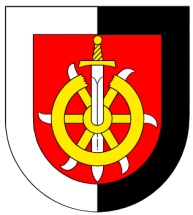 č.5/2022								  	30.05.2022   		 Dezinfekce – Covid   Je stále k dispozici na obecním úřadě – nádoby vlastní.  Pracovní četa „(Rychlá rota)“      Úřad práce potvrdil od 1.6.2022 jednoho pracovníka na VPP -  v dnešní době se musíme radovat i z malých vítězství. Pro srovnání – v minulých letech to byli 3-4 pracovníci z řad nezaměstnaných v naší obci. Pokud by se vám zdálo, že obec není dostatečně a včas posekaná, je to proto, že naši DVA pracovníci musí ožnout několik tisíc nově vysazených stromečků, které se nám podařilo vysázet s vaší pomocí po kůrovcové těžbě. Kdybychom to neučinili, tyto sazenice by nepřežily a zadusila by je okolní vegetace. Veškeré úsilí a i vynaložené finance by byly……….       Cena odpadů   Prosím všechny spoluobčany, kteří ještě nezaznamenali, že cena odvozu odpadů byla navýšena a zaplatili starou cenu, aby tak neprodleně učinili a doplatili rozdíl, někteří nám neberou telefony a nemáme možnost jim tuto informaci sdělit.      Děkuji    Obaly na tetrapacky  Máme novou informaci od naší svozové firmy : nově se teď mohou dávat tetrapacky společně s plasty do žlutých pytlů na PET. Speciální pytle na tetrapacky se již nebudou vydávat.     Nový vodovod  V minulém čísle jsem psal o výběrových řízeních na „vodoprojekty“.Tedy na projektovou dokumentaci vodovodu „Merboltice – dolní část“ a realizaci nového zdroje pitné vody pro výše zmíněný vodovod - vrtu „PHV-2“, který spolu s již hotovým vrtem „PHV-1“ by měl pokrýt spotřebu vody pro dolní část obce. Nyní máme nově již podepsané smlouvy se zhotoviteli a posouváme se dále v tomto zdlouhavém procesu.    Něco z kultury  Obec Merboltice ve spolupráci se Sousedským spolkem Merboltice zve všechny děti a jejich rodiče (vlastní i nevlastní a není zde věkové omezení) na „Dětský den“, který se bude letos konat v domě č.p. 160 u Zolnayů (pro starousedlíky po Kopeckých) naproti horní čekárně autobusové zastávky přes potok v sobotu 4. června od 14.00 hod. Program je letos připraven především pro děti od 2 do cca 8 let.    Organizátoři akce se na Vás těší!!!    „Noc kostelů“ Obec Merboltice zve všechny příznivce historie na celorepublikovou akci s názvem „Noc kostelů“, jejíž součástí je vytvořen program i u merboltické zvonice. Začátek akce je v pátek 10.června od 18.00 hod před budovou zvonice. Čekají vás dvě přednášky, a to od architekta Tomáše Eflera a archeologa Petra Lisska.       Těšíme se na vaši hojnou účast                                         Pavel Pažout                                            starosta